Unit 7 Lesson 7 Cumulative Practice ProblemsIn the context of elevation, what would  feet mean?Match the the statements written in English with the mathematical statements.The number -4 is a distance of 4 units away from 0 on the number line.The number -63 is more than 4 units away from 0 on the number line.The number 4 is greater than the number -4.The numbers 4 and -4 are the same distance away from 0 on the number line.The number -63 is less than the number 4.The number -63 is further away from 0 than the number 4 on the number line.Compare each pair of expressions using >, <, or =. _____  _____  _____  _____  _____  _____  _____  _____ Mai received and spent money in the following ways last month. For each example, write a signed number to represent the change in money from her perspective.Her grandmother gave her $25 in a birthday card.She earned $14 dollars babysitting.She spent $10 on a ticket to the concert.She donated $3 to a local charityShe got $2 interest on money that was in her savings account.(From Unit 7, Lesson 5.)Here are the lowest temperatures recorded in the last 2 centuries for some US cities.Death Valley, CA was  in January of 1937.Danbury, CT was  in February of 1943.Monticello, FL was  in February of 1899.East Saint Louis, IL was  in January of 1999.Greenville, GA was  in January of 1940.Which of these states has the lowest record temperature?Which state has a lower record temperature, FL or GA?Which state has a lower record temperature, CT or IL?How many more degrees colder is the record temperature for GA than for FL?(From Unit 7, Lesson 1.)Find the quotients.(From Unit 5, Lesson 13.)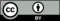 © CC BY Open Up Resources. Adaptations CC BY IM.